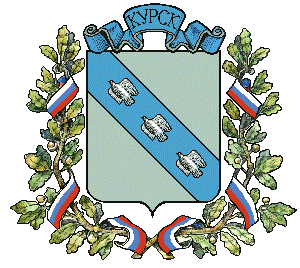 АДМИНИСТРАЦИЯ города КурскаКурской областиПОСТАНОВЛЕНИЕ«02» октября 2020г.     	   г. Курск                                                    № 1827О внесении измененийв постановление Администрации города Курска от 02.10.2013 № 3357В соответствии с федеральными законами от 29.12.2012 № 273-ФЗ             «Об образовании в Российской Федерации», от 06.10.2003 № 131-ФЗ                           «Об общих принципах организации местного самоуправления в Российской Федерации», постановлением Администрации Курской области от 18.03.2020 № 251-па «О внесении изменений в постановление Администрации Курской области от 31.12.2015 № 980-па «Об установлении максимального размера родительской платы за присмотр и уход за детьми в государственных                   и муниципальных образовательных организациях, реализующих образовательную программу дошкольного образования, на территории Курской области», Уставом города Курска ПОСТАНОВЛЯЮ:1. Внести в постановление Администрации города Курска от 02.10.2013     № 3357  «Об установлении платы, взимаемой с родителей (законных представителей) за присмотр и уход за детьми, обучающимися                               в муниципальных дошкольных образовательных учреждениях                                    и муниципальных общеобразовательных учреждениях города Курска, реализующих образовательную программу дошкольного образования»                     (в ред. от 30.09.2015 № 2862, от 18.07.2016 № 2417, от 30.09.2016 № 3141,               от 12.12.2018 № 2840) (далее – постановление) следующее изменение: в пункте 2 постановления слово «120» заменить словом «135».2. Управлению информации и печати Администрации города Курска (Комкова Т.В.) обеспечить опубликование настоящего постановления            в газете «Городские известия». 3. Управлению делами Администрации города Курска (Кабан А.Н.) обеспечить размещение настоящего постановления на официальном сайте Администрации города Курска в информационно-телекоммуникационной сети «Интернет».4. Контроль за исполнением настоящего постановления возложить                    на заместителя главы Администрации города Курска Гребенкина В.В.5. Постановление вступает в силу со дня его официального опубликования и применяется к правоотношениям, возникающим                           с 01 октября 2020 года.Глава города Курска                                                                     В.Н. Карамышев